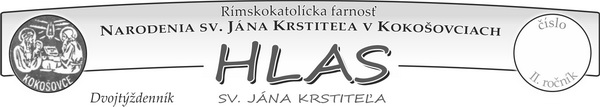 F A R S K É    O Z N A M Y:    3. ohlášky: Sviatosť manželstva chcú prijať snúbenci: Marián Seman, syn Mariána a Mária r. Križovenskej, nar. v Prešove a bývajúci na Zlatej Bani a Dominika Benická, dcéra Jána a Anny r. Pardelovej, nar. v Trstenej a bývajúca v Bratislave.2. ohlášky:  Sviatosť manželstva chcú prijať snúbenci: Bc. Štefan Hirka,             syn Štefana a Evy r. Komárovej, narodený v Prešove a bývajúci v Dulovej Vsi                                   a Mgr. Miriama Hajdučeková, dcéra Imricha a Marty r. Vargovej, narodená v Krompachoch a bývajúca v Gelnici. 1. a 2. ohlášky: Sviatosť manželstva chcú prijať snúbenci: René Hudák, syn Vladimíra a Dany r. Kočiščákovej, narodený v Prešove a bývajúci na Zlatej Bani a Katarína Kovačičová, dcéra Františka a Evy r. Poperdákovej, nar. v Prešove a bývajúca v Drienici. Kto by vedel o nejakej manželskej prekážke medzi menovanými snúbencami,  nech to hlási na fare.25. roční manželskí jubilanti:  Všetky manželské páry, ktoré si v našej farnosti pripomínajú v tomto roku 25. výročie sobáša sú pozvané na špeciálne požehnanie, ktoré im chce udeliť pri sv. omši v Košiciach otec arcibiskup Mons. Bernard Bober v nedeľu 26. júna 2022 o 15 hod. kto má o túto slávnosť požehnanie a spĺňa rok sobáša 1997 nech sa nahlási osobne, alebo emailom na farskom úrade u p. farára.Spovedanie: Sv. spoveď podľa rozpisu v tabuľke, v piatok chorých doma od 8 h.Májová pobožnosť: Začína sa mesiac máj. Loretánske litánie budú spievanou alebo recitovanou formou vždy o 18 hod., tam kde je sv. omša, tam kde nie je, podľa zvyku – ale tiež sa odporúčame zísť v kostole, v nedeľu budú popoludní o 14 hod. Birmovanci: Stretnutie budú mať iba birmovanci v skupinke Dulova Ves v piatok 6.5. hneď po sv. omši.Stretnutie rodičov prvoprijímajúcich detí: Nebude dnes , ako bolo plánované,       ale na žiadosť samotných rodičov až 15. mája o 14.30 hod. Pozývame všetkých...Rómovia: Katechézy rómov pokračujú v stredu 4. 5. o 16 h. Príďte všetci, prosím!Adorácia: V stredu 4.5. Zlatá Baňa od 17h. , piatok 6.5. Dulova Ves od 16 h., Kokošovce od 16.15 h., Žehňa od 16.30 h. Zbierka na seminár: Budúcu nedeľu 8. mája je pravidelná zbierka na Kňazský seminár sv. Karola Boromejského v Košiciach. Za Váš milodar Pán Boh zaplať !Deň otvorených dverí:  Bohoslovci z Kňazského seminára v Košiciach nás pozývajú na Deň otvorených dverí, ktorý sa bude konať v nedeľu 8. mája. Sv. omša o 11 hod. a bohatý program až do 17h. s možnosťou výhry pekných cien v tombole. Viac        na výveske resp. na web stránke seminára. Tento týždeň sa špeciálne modlíme za kňazské a rehoľné povolania pre Slovensko aj celý svet.Pokojný veľkonočný čas Vám  žehnajú Vás + +  kaplán  Štefan a farár  ĽubikBOHOSLUŽBY Farnosti KOKOŠOVCE  3.VEĽKONOČNÝ TÝŽDEŇ (2.5.2022 – 8.5.2022)Z vašej veľkonočnej pošty:   Svedectvo o Božích prísľuboch a konkrétnej blízkosti aj pomoci počas pandémie coronavírusu v našej farnosti. BOHU  vďaka a na JEHO SLÁVU                    1. časťA nádej je v tom, že Ty si Bože verný a nedovolíš nás skúšať nad naše sily,        ale so skúškou dávaš vždy aj východisko, aby sme mohli vydržať !V jedno ráno, keď som sa modlila rannú modlitbu som sa pozastavila nad týmto Božím slovom a pripomenula si reálne situáciu ( vlastne bolo ich veľa) kedy sa ono uskutočnilo v mojom živote. Božie Slovo je ozaj pravdivé, prináša pokoj a spásu a má veľmi veľkú moc pre každého , kto mu naozaj uveril a verí ! ! ! Bolo to v novembri minulého roka 2021. Celá naša rodina, spolu 12 ľudí, sme všetci ochoreli na covid-19.  Samozrejme, postupne po jednom, po dvoch sme začali s teplotami, pridával sa kašeľ, bolesti na hrudi a aj iné mnohým osobne, či z počutia dobre známe príznaky. Čo mi vtedy ako matke prebehlo hlavou ? A keď to niekto z nás Bože neprežije ?  Veď teraz už na covid nezomierajú iba starší ľudia,            ale aj malé deti ! Povedala som si, že je to tu. Martina, obráť sa, naozaj! Vynikajúca príležitosť, milostivý čas, pretože nikdy nám Boh nie je tak blízko ako v utrpení. Vedela som aj spolu so svojim manželom, že na zvládnutie tejto ťažkej situácie budem potrebovať veľkú vieru, posilniť sa Eucharistiou, napriek nemožnosti ísť do kostola a vstúpiť do Božej vôle v jej plnosti so svojim pokorným srdcom. Veď Boh je láska. A predsa tým, čo milujú Boha, všetko slúži na dobré, hovorí             sv. apoštol Pavol v liste Rimanom. Kým som ešte bola na nohách a nemala som žiadne príznaky, poprosila som ochotného kňaza, aby mi priniesol Eucharistiu domov, keďže som bola v karanténe. Verila som, že mi to neodmietne, s pokojom zariskuje a Ježiška mi prinesie. Samozrejme pri dodržaní odstupu a dezinfekcie ako to všade dookola opakovali. Stalo sa. Bohu vďaka ! Posilnená Chlebom z neba slúžila som trpezlivo svojim chorým deťom ako som vládala, spolu s manželom a s tými deťmi, ktoré ešte boli pri sile. Menším deťom sa veľmi páčilo v celej tej zložitej situácii vynášať jedlo a nápoje i lieky na veľkej tácke chorým súrodencom. Priam sa v tom až predbiehali. Chránili sme sa ako sme vedeli nosením rúšok,     aby tí zdraví sa mohli starať o chorých tak dlho, kým sa všetci neprestriedame.            Po piatich najťažších dňoch aj nociach sa nám všetkým uľavilo. Som si istá, že       sa o to postarala aj naša Nebeská mamka, Panna Mária. Často sme ju všetci prosili aj spoločne o pomoc a ochranu predovšetkým cez každodennú modlitbu svätého ruženca. Deti s horším priebehom užívali antibiotiká a iné potrebné lieky, tým       so silnejšou imunitou stačil paralén a vitamíny D, C a zinok. Pri toľkých ľuďoch sme si s manželom ani len nemohli pamätať, komu a o ktorej hodine sme podali liek, takže sme si všetko a prehľadne zapisovali na papier. Bol to naozaj zvláštny a milostivý čas. Čas Boží pre nás. Aj čas náš pre Boha a pre seba navzájom. 12 ľudí.Martina , ...dokončenie o týždeň na Deň matiek